MESKALINMötesprotokoll/dagordning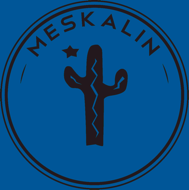 Datum: 13/11 - 2017Plats: Kalmar NyckelNärvarande: Annie Pettersson, Rebecka Ljunggren, Felix Petersson, Ebba Svanberg, Isabelle Holmér, Michaela Ricklund, Josefine Nilsson, Emmy Eliasson, Sebastian Sandberg, Niklas Luks, Vjosa Gjukaj§1 Mötets öppnandeEbba förklarade mötet öppnat.§2 Fastställande av dagordningMötet beslutade att fastställa den föreslagna dagordningen.§3 Val av mötesordförandeMötet föreslog och godkände Ebba som mötets ordförande.§4 Val av mötessekreterareMötet föreslog och godkände Annie som mötets sekreterare.§5 Val av justerareMötet föreslog och godkände Michaela och Emmy som justerare.§6 FyllnadsvalDet är fyllnadsval nu på onsdag. Ebba har bokat Kino från 17.00. Vidar kommer att vara mötesordförande. Det är ordförande, vice ordförande och valberedning som ska väljas in.§7 Ny ordförandeHedvig från sexmästeriet är sugen på att söka ordförande. Felix ska fundera över om han ska söka vice ordförande posten eller inte. Ebba läste upp en lista på vad som är kvar att göra på ordförandeposten.§8 Protokollen på hemsidanAnnie skickar de protokoll som fattas på hemsidan till Niklas så laddar Niklas upp protokollen.§9 KaktusgalanEmmy har fixat priserna till galan. Hedvig, projektledare i Kaktusgalan, har bett om en fotovägg för 8000kr. Styrelsen tar ett ekonomiskt beslut att projektgruppen inte får pengar för 8000kr fotoväggen.Kaktusgalagruppen har även lämnat ett förslag om att få ytterligare 8000kr till reducering av pris, dekorationer och priser. Styrelsen tar ett ekonomiskt beslut på att projektgruppen ska få 8000kr till Kaktusgalan.§10 ÅrsmötetDen första onsdagen i februari, 7/2, har Ebba bokat upp Vidar att han ska vara mötesordförande.§11 BokföringKassörerna meddelar att bokföringen går bra. §12 Tillgång till Meskalins enheterEfter den 15/11 går Ebba ur alla styrelsegrupper/chattar. Ebba och Hannes ska tas bort från banken. Hannes måste lämna tillbaka sin nyckel och Ebba ska göra detsamma. I stadgarna står det att endast Niklas och Emilia ska ha tillgång till de sociala medierna. Styrelsen anser att det bara är Emilia och Niklas som ska ha tillgång så det är upp till dem att se till att utomståendes tillgång tas bort. Snapchat håller vi mer öppen inom styrelsen och sexmästeriet. §13 Återkoppling höstsittningHöstsittningen var bra. Mycket problem med allergier, misskommunikation med Pinchos. För dyrt i baren för en sittning, studentpriserna gällde inte förrän 22.30. Många drog tidigt. God mat.§14 Harry’s avtalNiklas ska skriva ut att vi söker ambassadörer och våra medlemmars förmåner. Josefine eller Michaela tar på sig att vara kontaktperson för Harry’s. Vi funderar på att ha eftersläpp på Harry’s på onsdag, Josefine pratar med Roland.Nästa möte fortsätter vi diskussionen om avtalet.§15 ÖvrigtBusbyxor. Vi vill ha ett förråd. Vi undersöker efterfrågan i Kaktuskröjk. Kassörerna kollar upp hur mycket pengar vi har att lägga på ett overallförråd.Josefine föreslår att ha ett ”ovve-avtal”, då det underlättar under nollningen eftersom faddrar och icke-faddrar går då under samma avtal.15/11 har Humanus en föreläsning om sexuella trakasserier. Vi kommer inte att dela detta eftersom det ligger samma dag som vårt fyllnadsval.Styrdokument handlar om vad våra roller ska göra. Det beslutas på årsmötet. Vi använder samma styrdokument som användes som beskrivning för posterna till mötet förra året. Vi har haft det svårt att få ihop folk till sittningarna. Michaela tycker att det är dålig attityd av styrelsen gentemot sittningar. Speciellt under Halloweensittningen var det en tydlig frånvaro på styrelsen. Josefine berättar att sexmästeriet har känt sig påhoppade på ett styrelsemöte där varken hon eller Michaela deltog. Styrelsen föreslår en team-building dag, i stil med mat och bowling på Harry’s. Annie skriver ut i den gemensamma facebookchatten. Slaget om sjukan på lördag den 18/11. Vi måste peppa våra medlemmar att gå.Ebba har pratat med några medlemmar som vill hyra Falken. Falken måste hyras i Meskalins namn, därför anser vi att privatpersoner inte får hyra om inte alla medlemmar får komma.Efter fyllnadsvalet på onsdag avgår Ebba. Kontoret på onsdag tar Niklas och Sebastian. ALLA går in och fyller i schemat på Google Docs.§14 Nästa möteNästa möte infaller den 20/11 kl. 17:00 på Kalmar Nyckel§15 Mötet avslutas